ŽIADOSŤ O PRÍSPEVOK Z FONDU LITAO jednorazový príspevok vo výške 300,- eur sa môžu uchádzať profesionálni autori, autorky a študentky a študenti odborov so zameraním na tvorbu v oblasti literatúry, divadla, audiovízie a výtvarného umenia, ktorí v dôsledku vypuknutia vojenského konfliktu na Ukrajine ušli na Slovensko.  Pri vypĺňaní formulára Vás prosíme o dodržiavanie nasledovných inštrukcií:do LITA zašlite túto žiadosť e-mailom na adresu ua@lita.sk ako fotografiu (v čitateľnom rozlíšení) alebo sken vyplnenej a vlastnoručne podpísanej žiadostik žiadosti zároveň pripojte fotografiu (v čitateľnom rozlíšení) alebo sken dokladu o dočasnom útočiskuMeno a priezvisko: ……………………………….Dátum narodenia:  ……………………………….e-mail: ……………………..tel. číslo: …………………..Bankové spojenie na Slovensku – IBAN: …………………………………………..Čestne vyhlasujem, že som	 profesionálny autor / profesionálna autorka 
 študent / študentka odboru so zameraním na tvorbu: literárnych diel divadelných diel filmových alebo televíznych diel výtvarných dielUveďte aspoň 1 Vaše dielo, ktoré bolo zverejnené (vydané, vysielané, uvedené na scéne a pod.) a jeho stručný popis (max. 1 odsek). Ak je to možné, uveďte aj webový odkaz na dielo alebo jeho recenziu či mediálne ohlasy (webový odkaz nie je povinný):Zároveň čestne vyhlasujem, že všetky skutočnosti, ktoré som uviedol/uviedla, sú pravdivé, úplné, a nič som nezamlčal/a. V prípade, že sa toto moje vyhlásenie ukáže byť nepravdivým alebo nesprávnym, zaväzujem sa na výzvu LITA, autorskej spoločnosti, poskytnutý príspevok vrátiť, a beriem na vedomie občianskoprávne aj trestnoprávne následky nepravdivosti alebo nesprávnosti tohto vyhlásenia.Poučenie žiadateľaŽiadateľ podaním žiadosti berie na vedomie, že:podľa článku VIII ods. 1 Štatútu Fondu LITA „akékoľvek príspevky z Fondu nie sú nárokovateľné”;ak nebudú v procese podania žiadosti splnené všetky vyššie uvedené administratívne podmienky podania žiadosti, žiadosť nebude spracovaná ani schválená;ak bude žiadosť podporená, príspevok z Fondu bude vyplatený na účet uvedený v žiadosti. Iná forma vyplatenia príspevku nie je možná.LITA je oprávnená spracúvať osobné údaje v rozsahu tejto žiadosti v interných informačných systémoch LITA. Osobné údaje nebudú zverejnené, budú prístupné LITA a jej sprostredkovateľom. Zoznam sprostredkovateľov a práva dotknutej osoby sú zverejnené na www.lita.sk. Osobné údaje sa získavajú za účelom uchádzania sa o jednorazový príspevok z Fondu LITA a budú uchovávané po dobu 5 rokov od podpísania žiadosti žiadateľom. Po uplynutí tohto obdobia budú zlikvidované. V …………………………, dňa …………………..                                                                   	        	…………………………………………………                                                                   	                    	vlastnoručný podpis žiadateľaPRÍLOHA: KÓPIA DOKLADU O DOČASNOM ÚTOČISKU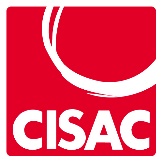 